Муниципальное Бюджетное Общеобразовательное Учреждение Николаевская средняя школаСОГЛАСОВАНО                                                                                         УТВЕРЖДАЮЗаместитель директора по УВР                                                                   Директор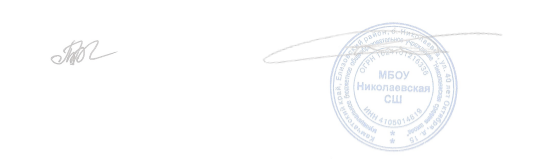 МБОУ Николаевская СШ                                                                МБОУ Николаевская СШ______________ ( Т.В.Ревенок)                          ___________________ ( А.И.Давиденко)РАБОЧАЯ ПРОГРАММА по обществознанию для учащихся 6 классаСкрипникова Виктория Борисовнаучитель истории и обществознанияс. Николаевка2018  - 2019  учебный годКалендарно-тематическое планированиеЭлементы рабочей программыСодержание элементов рабочей программы1.Пояснительная записка  (на уровень обучения)                      Рабочая программа по обществознанию для 6 класса общеобразовательной школы составлена в соответствии с основными положениями федерального государственного образовательного стандарта основного общего образования, Примерной программы основного общего образования по обществознанию для 5-9 классов, рекомендованной Министерством образования и науки РФ и авторской программы А.Ф. Никитина.Учебник: Никитин А.Ф. , Никитина Т.И. «Обществознание 6 класс», 20161.1. Описание места учебного предмета в учебном плане (на уровень обучения)Программой отведено 33 учебных часа, из расчета 1 учебный час в неделю. Программа предусматривает формирование у учащихся общеучебных умений и навыков, универсальных способов деятельности и ключевых компетенций.1.2. предметные результаты освоения конкретного учебного предметаПредметными результатами освоения выпускниками основной школы содержания программы по обществознанию являются:1) формирование у обучающихся личностных представлений об основах российской гражданской идентичности, патриотизма, гражданственности, социальной ответственности, правового самосознания, толерантности, приверженности ценностям, закреплённым в Конституции Российской Федерации;2) понимание основных принципов жизни общества, основ современных научных теорий общественного развития;3) приобретение теоретических знаний и опыта применения полученных знаний и умений для определения собственной активной позиции в общественной жизни, для решения типичных задач в области социальных отношений, адекватных возрасту обучающихся, межличностных отношений, включая отношения между людьми различных национальностей и вероисповеданий, возрастов и социальных групп; 4) формирование основ правосознания для соотнесения собственного поведения и поступков других людей с нравственными ценностями и нормами поведения, установленными законодательством Российской Федерации, убежденности в необходимости защищать правопорядок правовыми способами и средствами, умений реализовывать основные социальные роли в пределах своей дееспособности;5) освоение приемов работы с социально значимой информацией, её осмысление; развитие способностей обучающихся делать необходимые выводы и давать обоснованные оценки социальным событиям и процессам;6) развитие социального кругозора и формирование познавательного интереса к изучению общественных дисциплин. 2.Содержание учебного предмета (на класс)Тема I. Человек в обществе (11 ч)Зачем нужно изучать науки об обществе и человеке? Общественные науки. Парадокс Сократа. Человек, его поведение в коллективе, обществе, государстве. Какие вопросы изучают общественные науки? Необходимость знания истории, особенностей жизни общества, государства. Что такое человек? Теории происхождения человека. Сильные и слабые стороны человека. Человек как существо общественное и биологическое. Человеческое достоинство, его качества. Два человеческих «Я»: первое — то, что видят люди, второе — что человек сам о себе думает. «Внешние» признаки и «внутренние» качества человека. Внутренний мир человека. Человек как «дробь»: первое «Я» — в числителе, второе «Я» — в знаменателе.Почему люди улыбаются друг другу? Материальная и духовная культура. Культура общения. Стремление понять друг друга. Эмоциональные состояния при общении. Почему в благополучных цивилизованных странах все друг другу улыбаются? Доброжелательность. Терпимость, толерантность.Что такое равнодушие и как помочь ближнему? Чем можно обидеть человека? Равнодушие к чужим бедам. Поглощенность своими интересами. Бестактность, грубость. Ложное покровительство. Благотворительность.Почему мужчина заботится о женщине и почему женщина заботится о мужчине? Он и она. Женщина и мужчина — две половинки «единого» человека. Семья. Роль и предназначение женщины в семье. Брак.Разве это плохо, что мы разные? Разнообразие народов и культур. Понятие «народ». Межнациональное общение. «Свои» и «чужие». Взаимное обогащение народов в процессе общения. Культура. Россия — многонациональная страна. Что мешает людям разных национальностей быть добрыми соседями и друзьями? Правила, которые необходимы в многонациональном государстве.Обычаи и традиции. Национальные традиции. Особенности характера народа и его традиции. Традиции почтительного отношения к старшим, забота о детях, женщинах, слабых и больных. Почему надо беречь национальные традиции и национальную культуру?Нужно ли нам физическое совершенство? Здоровье человека. Забота о здоровье и физическом развитии. Культ физического совершенства в Древней Греции и Древнем Риме. Олимпийские игры. Богатыри на Руси. Роль физкультуры и спорта в совершенствовании человека. Здоровый образ жизни. Что такое физическое совершенство?Тема II. Гражданин и закон (13 ч)Что такое гражданин? Человек и гражданин. Чем гражданин отличается от просто человека? Гражданин и государство. Участие в управлении страной. Гражданственность. Гражданин мира. Космополит. Ностальгия по родине. Что такое гражданство? Документы, подтверждающие гражданство. В чем выражается связь человека с государством? Гражданство и права человека по Конституции РФ. Двойное гражданство. Основания получения гражданства. Должно ли гражданство разделять людей? Нарушение прав человека.Мораль и право. Моральные и правовые оценки. Моральный выбор. Моральные и правовые нормы. Соотношение моральных и правовых норм. Сферы действия морали и права. Сходство и различия между правовыми и моральными нормами. Что такое закон? Обычай — предшественник закона. Первые законы в истории человечества. Суть регулирования законами различных отношений между людьми. Право. Нормативно-правовой акт.Что такое правовая культура и правосознание? Понятие «культура». Правовая культура в широком и узком смысле, ее структура. Законопослушное (правомерное) поведение. Правозащитники. Политическая культура. Правосознание,его виды.Право на каждый день. Гражданское право в повседневной жизни. Рыночная экономика. Основные участники рынка. Предпринимательство. Договор. Гражданское право.Как закон регулирует отношения в семье? Семейное право. Семейный кодекс РФ. Брак. Условия и порядок заключения брака. Права и обязанности супругов. Брачный договор. Обязанности родителей перед своими детьми. Лишение родительских прав. Права ребенка. Усыновление (удочерение). Опека и попечительство.Поведение в общественном месте. Правила поведения в общественном месте. Аморальное поведение. Административное право. Административное правонарушение и административное наказание.Права потребителей. Кто такой потребитель? Закон «О защите прав потребителей». Как работает этот Закон? Комитет защиты прав потребителей. Сферы действия Закона.Почему законы нарушают? Преступление. Уголовное преступление. Внешние причины преступного поведения. Внутренние причины преступного поведения.Тема III. Государство и власть (10 ч)Наше государство — Российская Федерация (Россия). Понятие «федерация». Унитарное государство. Россия — федеративное государство. Виды государств по форме правления. Наша страна — государство с республиканской формой правления. История становления государственного строя в России. Россия — демократическое, правовое государство.Какие бывают государства? Монархия, ее виды: абсолютная и парламентарная. Республика. Типы республик: парламентская, президентская, смешанная. Парламент. Президент Российской Федерации. Его полномочия и обязанности по Конституции РФ. Как выбирают Президента России? Избирательное право. Президенты России.Кто принимает законы и кто воплощает их в жизнь? Государственная власть в Российской Федерации: три ветви власти. Законодательная власть — Федеральное Собрание. Совет Федерации и Государственная Дума. Как избираются депутаты Государственной Думы? Исполнительная власть. Правительство РФ. Состав Правительства России. Кто его возглавляет? Судебная власть. Главные суды России.Местная власть. Малая родина. Местное самоуправление. Местные органы власти. Различные формы местной власти. Советы, думы, муниципалитеты, администрации. Мэр. Как формируется местная власть? История местного самоуправления в России. Земства.3. Критерии оцениванияКритерии оценки устного ответа: глубокий, с привлечением дополнительного материала и проявлением гибкости мышления ответ ученика оценивается пятью баллами; твердое знание материала в пределах программных требований - четырьмя; неуверенное знание, с несущественными ошибками и отсутствием самостоятельности суждений оценивается – тремя баллами; наличие в ответе школьника грубых ошибок, проявление непонимания сути, не владение навыком оценивается отрицательно, отметкой «2»;Критерии оценки работы на уроке: активное участие учащегося в процессе урока и безошибочное выполнение заданий оценивается пятью баллами; активное участие в процессе урока с допущением каких-либо ошибок в процессе выполнения задания - четырьмя; неуверенное участие в процессе урока и отсутствие самостоятельной активности – тремя баллами;полное отсутствие активности - отметка «2»;Критерии оценки тестового задания: 90-100% - отлично «5»; 70-89% - хорошо «4» 50-69% - удовлетворительно «3»;менее 50% - неудовлетворительно «2»;Критерии оценки сообщения или проекта: глубокий, самостоятельный, с привлечением дополнительного материала и проявлением гибкости мышления ответ ученика, оценивается пятью баллами; привлечение дополнительного материала, неуверенный ответ - четырьмя; выполнена работа в письменном виде, отсутствие ответа, при этом ответы на дополнительные вопросы – тремя баллами;полное отсутствие работы - отметка «2»;Критерии выведения четвертных и годовых оценок:Отметка «5» выводится при выполнении следующих требований:- активная и правильная работа учащегося на уроке;- выполнение дополнительных заданий в виде сообщений и проектов- высокий уровень знания базового материала;Отметка «4» выводится при выполнении следующих требований:- активная, но иногда с ошибками работа учащегося на уроке;- выполнение дополнительных заданий по желанию;- высокий уровень знания базового материала;Отметка «3» выводится при выполнении следующих требований:- отсутствие самостоятельной активности на уроке;- отсутствие выполнения дополнительных заданий;- низкий уровень знания базового материала;В случае если оценка является спорной, то для повышения результата учитель вправе учитывать выполнение следующих требований к учащимся:- ведение тетради (наличие в ней материала)- активное или безактивное участие учащихся в общешкольных мероприятиях на историческую и обществоведческую тематику (это касается и классных часов если классный руководитель посчитает необходимым отметить учащихся)- участие в самостоятельной или общешкольной экскурсионной деятельности- готовность к уроку (выполнение домашних заданий)РазделДата  Тема урокаКол-во часовЧеловек в обществе СентябрьЗачем нужно изучать науки об обществе и человеке?1 СентябрьЧто такое человек?1 СентябрьДва человеческих «Я».1 СентябрьПочему люди улыбаются друг другу?1 ОктябрьЧто такое равнодушие и как помочь ближнему?1 ОктябрьПрактикум 1 “Человек в обществе”.1 ОктябрьПочему мужчина заботится о женщине и почему женщина заботится о мужчине?1 ОктябрьРазве это плохо, что мы разные?1 НоябрьОбычаи и традиции.1 НоябрьНужно ли нам физическое совершенство?1 НоябрьПрактикум 2 “Влияние традиций на общество”1Гражданин и закон ДекабрьЧто такое гражданин?1 ДекабрьГражданин мира.1 ДекабрьЧто такое гражданство?1 ДекабрьМораль и право.1 ЯнварьЧто такое закон?1 ЯнварьПрактикум 3 “Гражданин и закон”1 ЯнварьЧто такое правовая культура и правосознание?1 ФевральПраво на каждый день.1 ФевральСемейные отношения1 ФевральПоведение в общественном месте.1 ФевральПрава потребителей1 МартПочему законы нарушают?1 МартПрактикум 4 ”Права человека”1Государство и власть МартВиды государств1 МартФормы правления.1 АпрельПрезидент Российской Федерации.1 АпрельКонтрольная работа по обществознанию за 6 класс1 АпрельВетви власти.1 Апрельпрактикум1 МайМестная власть.1 Майрезерв3